Negativa semana para las acciones del sector en el mercado local, salvo TRAN que cierra neutra y negativa en N.Y.TRAN cierra en $ 22,85 con suba de 3.39% en la semana.PAMP queda en $ 84.30 bajando el -3.88% respecto del cierre anterior y en N.Y. cierra en us$ 13.85 bajando un -4.88%. EDN finaliza la semana en $ 26,50 abajo el -1.85% respecto de la semana anterior y en N.Y. queda en us$ 3.60 neutro respecto de la semana anterior.CEPU finaliza en $ 31,15 con un retorno negativo semanal de -1.58% en pesos y en N.Y. cierra en us$ 2.08 bajando -3.24%,Se mantienen señales de venta en CEPU y TRAN y se mantienen señales de  compra en PAMP y EDN.  EVOLUCION DE LOS ACTIVOS EN LA SEMANA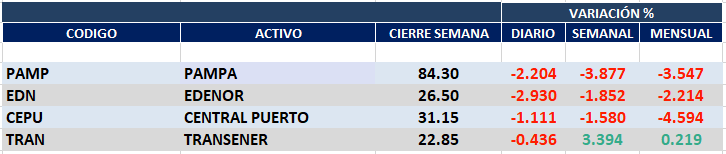 PAMPA (Cierre al 23/04/2021 $ 84.30)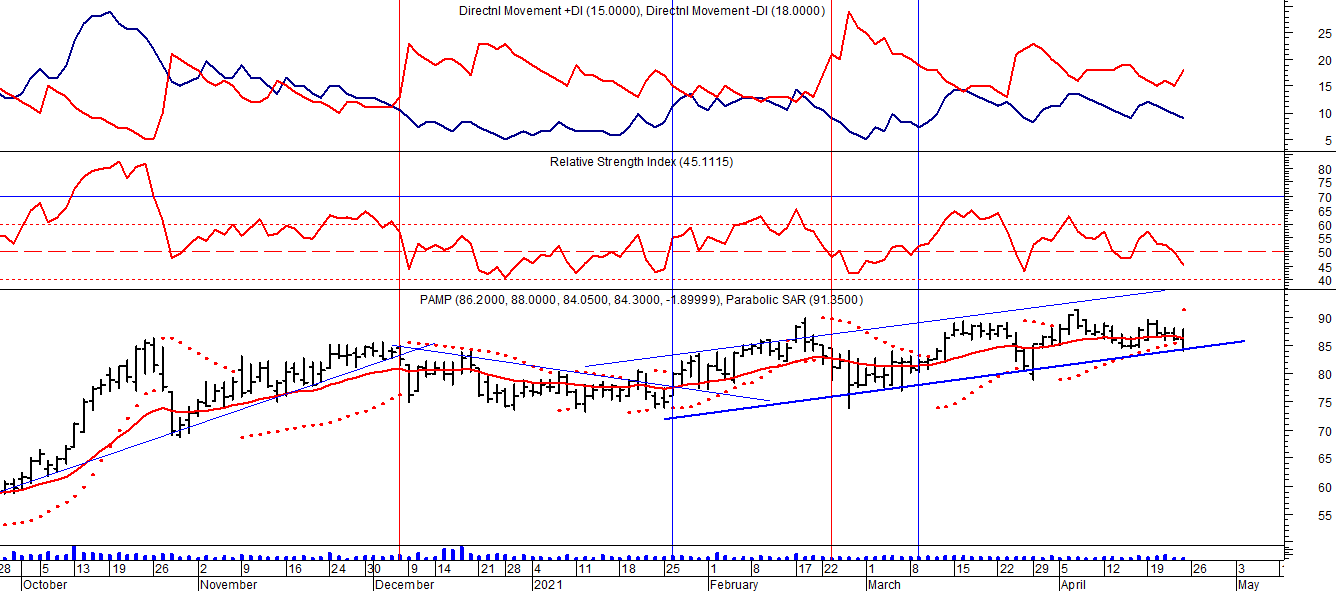 EDENOR (Cierre al 23/04/2021 $ 26,50)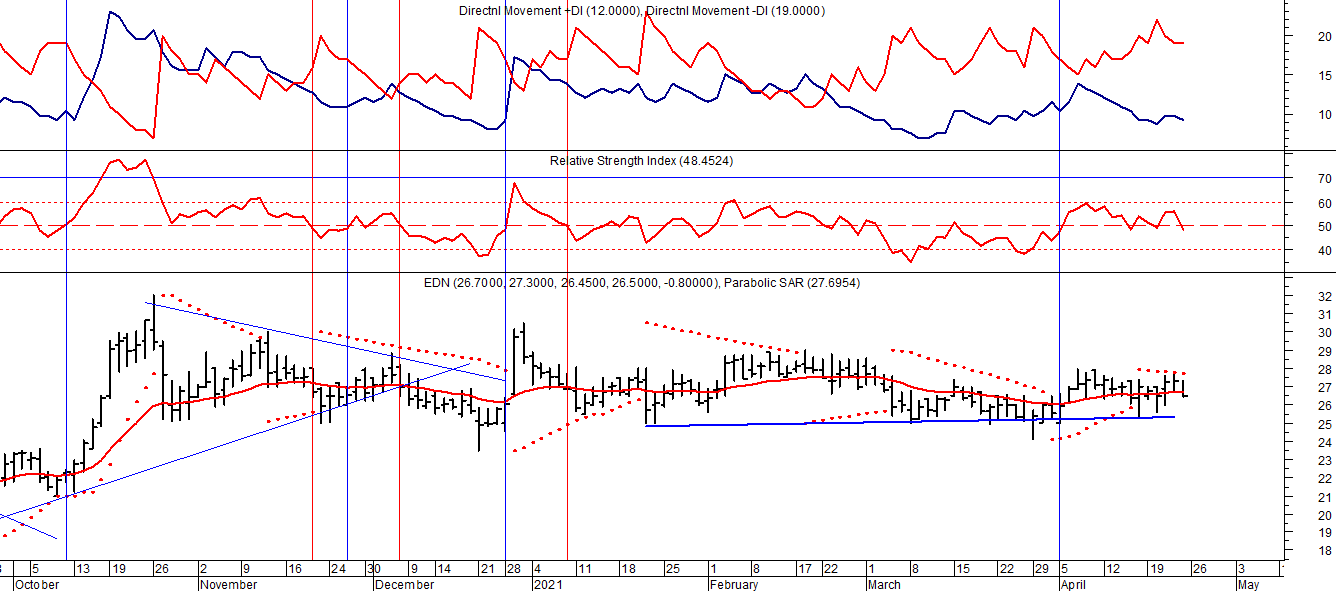 Señal de compra el 15/08/2018 en $ 44,00.Señal de venta el 20/02/2019 en $ 53,00.Señal de compra el 18/12/2019 en $ 21,00.Señal de venta el 24/01 en $ 22,50.Señal de compra el 27/04 en $ 16.00.Señal de venta el 24/08 en $ 23.50.TRAN (Cierre al 23/04/2021 $ 22,85)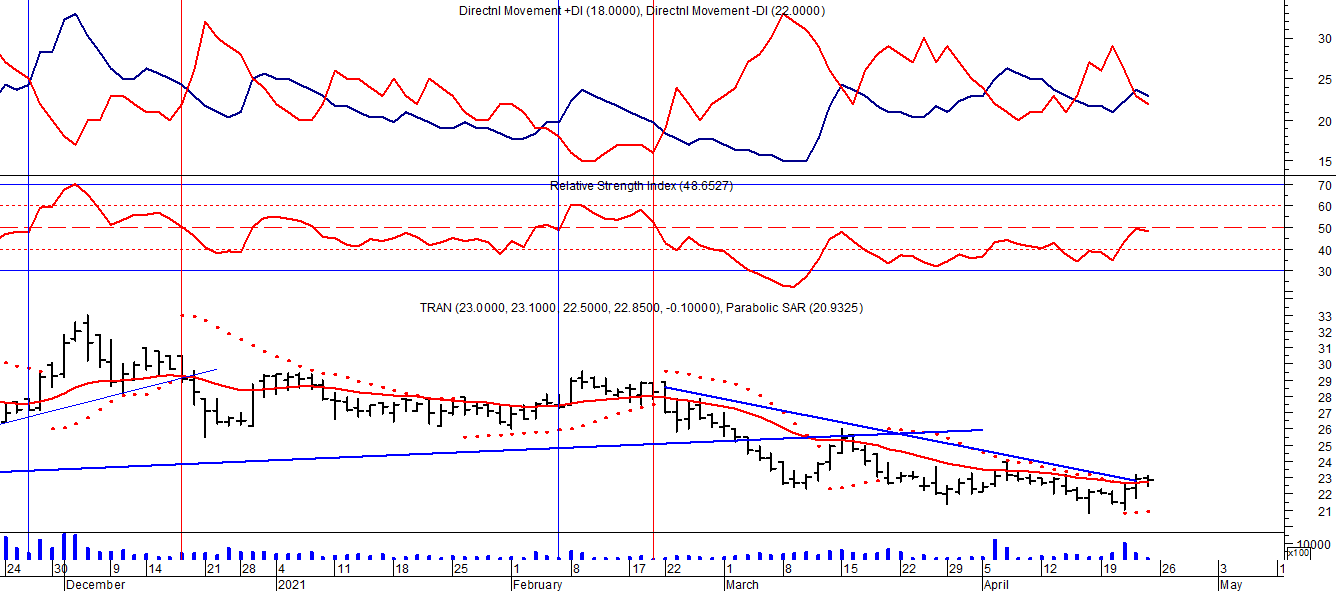 Señal de compra el 03/05 en $ 36,00.Señal de venta el 12/08 en $ 24,00.Señal de venta el 7/02 en $ 28,00.Señal de compra el 27/04 en $ 20,00.Señal de venta el 12/06 en $ 26,00Señal de compra el 06/07 en $ 25,00.Señal de venta el 25/08 en $ 25,50.CEPU (Cierre al 23/04/2021 $ 31,15)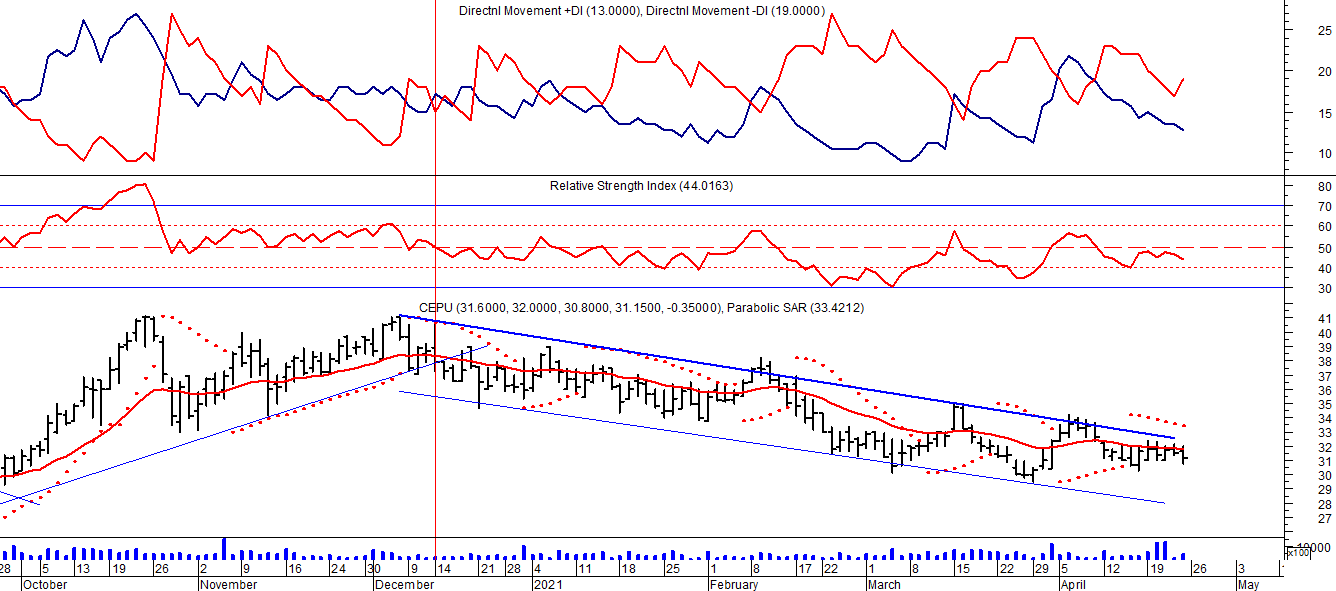 Señal de compra el 14/04 en $ 23,00.Señal de venta el 12/06 en $ 30,00.Señal de compra el 06/07 en $ 30,00.Señal de venta el 03/09 en $ 31.00.Señal de compra el 28/09 en $ 30,00.Señal de venta el 14/12 en $ 39,00.